ՀԻՄՆԱՎՈՐՈՒՄ«ԱԲՈՎՅԱՆ ՀԱՄԱՅՆՔԻ ԱՐԱՄՈՒՍ ԲՆԱԿԱՎԱՅՐԻ ՈՌՈԳՄԱՆ ՋՐԱԳԾԵՐԻ ԱՐԴԻԱԿԱՆԱՑՈՒՄ» ԾՐԱԳՐԻՆ ՀԱՄԱՁԱՅՆՈՒԹՅՈՒՆ ՏԱԼՈՒ ՄԱՍԻՆ  ՆԱԽԱԳԾԻ ԸՆԴՈՒՆՄԱՆ ԱՆՀՐԱԺԵՇՏՈՒԹՅԱՆ ՄԱՍԻՆՆախագիծը մշակվել է  «Տեղական ինքնակառավարման մասին» օրենքի  18-րդ հոդվածի 1-ին մասի 42-րդ կետի և հիմք ընդունելով Տեխնիկական համագործակցության և զարգացման գործակալության հետ  կնքված երաշխավորագիրը։ 	
Ծրագիրը իրականացվելու է  Տեխնիկական համագործակցության և զարգացման գործակալության (ACTED) Հայաստանի մասնաճյուղի միջոցով, ֆինանսավորող կազմակերպությունն է ՀՀ-ում Ճապոնիայի դեսպանատունը։ Ծրագրի մոտավոր արժեքը կազմում է 29 607 500 դրամ ( ըստ փոխանակման կուրսի), որի 20 տոկոսը ֆինանսավորվելու է Աբովյան համայնքի բյուջեից։Արամուսում ջրագծերի տեղադրման ծրագիր
Ծրագրի առարկան՝Ներկայումս Արամուսն ունի 900 տնտեսություն (ՏՏ) և 3849 բնակչություն։ Բնակչությունը հիմնականում զբաղվում է անասնապահությամբ և բուսաբուծությամբ։ Կոտայքը (38,7%) և մասնավորապես՝ Արամուսը (37,5%) Հայաստանում գազարի արտադրության առումով առաջատարն է և ունի ամենաբարձր միջին արտադրությունը՝ 70 տոննա մեկ հեկտարից։
2010 թվականին Կառավարության ֆինանսավորմամբ տեղադրվել են 1 կմ ընդհանուր երկարությամբ երկու ոռոգման խողովակաշարեր, որոնք ընդգրկում են 500 ՏՏ-ի հողակտորներ՝ մոտավորապես 70 հեկտարի վրա։ Ցավոք սրտի, խողովակաշարերը պլաստմասայից էին, ինչի պատճառով ոռոգման մեկ խողովակաշարը չդիմացավ ճնշմանը և տեղադրվելուց երկու ամիս հետո պայթեց։ Դրանից հետո գործում է բաց գրունտային ոռոգում, իսկ ջրի կորուստը կազմում է մոտ 40%:	
Մյուս խողովակաշարը նորից աշխատում է երկու շաբաթը մեկ պարբերական վնասվածքներով՝ ջրի հոսքի բարձր ճնշման պատճառով, և կամ համայնքի ղեկավարությունը/ՋՕ-ն, կամ բնակիչները ստիպված են ամեն անգամ վերանորոգել մոտ 200 ԱՄՆ դոլարով:
Այս երկու խողովակաշարերի հասցրած վնասների հետևանքով բնակիչները ստիպված են օրական օգտագործել 380-400 խմ ջուր՝ յուրաքանչյուր տարվա հունիս-սեպտեմբեր ամիսներին նախատեսված 200 խմ-ի փոխարեն։ Բացի այդ, բնակիչներն այժմ երկու անգամ ավելի շատ ժամանակ են ծախսում (գիշեր և ցերեկ) ոռոգման վրա, քան նախատեսված էր։
Ծրագրի նպատակը և ակնկալվող արդյունքները՝	
Ծրագրի հիմնական նպատակն է ապահովել կայուն ոռոգման ջուր: Ծրագրի ենթանպատակներն են ջրի կորստի նվազումը, ոռոգման խողովակաշարերի արդիականացումը, ոռոգման նոր խողովակաշարերի տեղադրումը և ՏՏ եկամուտների ավելացումը: Արամուսի գյուղական բնակավայրի դեպքում ծրագիրը ազդեցություն կունենա 500 ՏՏ-ների վրա՝ մոտավորապես 70 հեկտար ծածկույթով: Այս 500 ՏՏ-ների խոցելիության տեսակները հետևյալն են․ 20 աղքատ ՏՏ; 10 ՏՏ, ովքեր ունեն զոհված զինվոր; 30 ՏՏ՝ 3 և ավելի երեխա ունեցող, 10 ՏՏ՝ հաշմանդամություն ունեցող տան անդամ, 400 ՏՏ՝ առնվազն մեկ թոշակառու։ Հաշվի առնելով այն հանգամանքը, որ Արամուսում ՏՏ-ների միջին թիվը 4.14 է, ապա ընդհանուր շահառու բնակչությունը կկազմի մոտ 2000 մարդ։Ծրագրի ժամանակացույցԾրագրի հետ կապված նկարներ«Աբովյան համայնքի արամուս բնակավայրի ոռոգման ջրագծերի արդիականացում» ծրագրին համաձայնություն տալու մասին  նախագծի  ընդունման առնչությամբ  այլ իրավական ակտերի ընդունման անհրաժեշտություն չի առաջանում։	
«Աբովյան համայնքի արամուս բնակավայրի ոռոգման ջրագծերի արդիականացում» ծրագրին համաձայնություն տալու մասին    նախագծի ընդունման կապակցությամբ Աբովյան համայնքի բյուջեում  եկամուտներում ավելացում չի նախատեսվում   և ծախսերը կնվազմի մոտավոր 6 000 000 դրամի չափով։ՀԱՄԱՅՆՔԻ ՂԵԿԱՎԱՐ՝			                 		Է. ԲԱԲԱՅԱՆԳործողությունԺամկետՃապոնիայի դեսպանատան հետ դրամաշնորհի հաստատում և դրամաշնորհի պայմանագրի ստորագրումՀոկտեմբեր, 2022Նախնական տեղազննում և նախագիծ/նախահաշվի կազմումՆոյեմբեր-դեկտեմբեր, 2022Ծրագրի ներկայացում ՀՀ Կառավարության Բարեգործական Հանձնաժողովի՝ ԱԱՀ ազատման նպատակովԴեկտեմբեր, 2022Խողովակաշարերի շինարարության ընթացքՓետրվար-հունիս, 2023Ծրագրի փակման արարողություն բոլոր շահառու կողմերի մասնակցությամբՀունիս, 2023-Ծրագրի ժամանակացույցը նախնական է և հնարավոր է ենթարկվի փոփոխման -Ծրագրի ժամանակացույցը նախնական է և հնարավոր է ենթարկվի փոփոխման 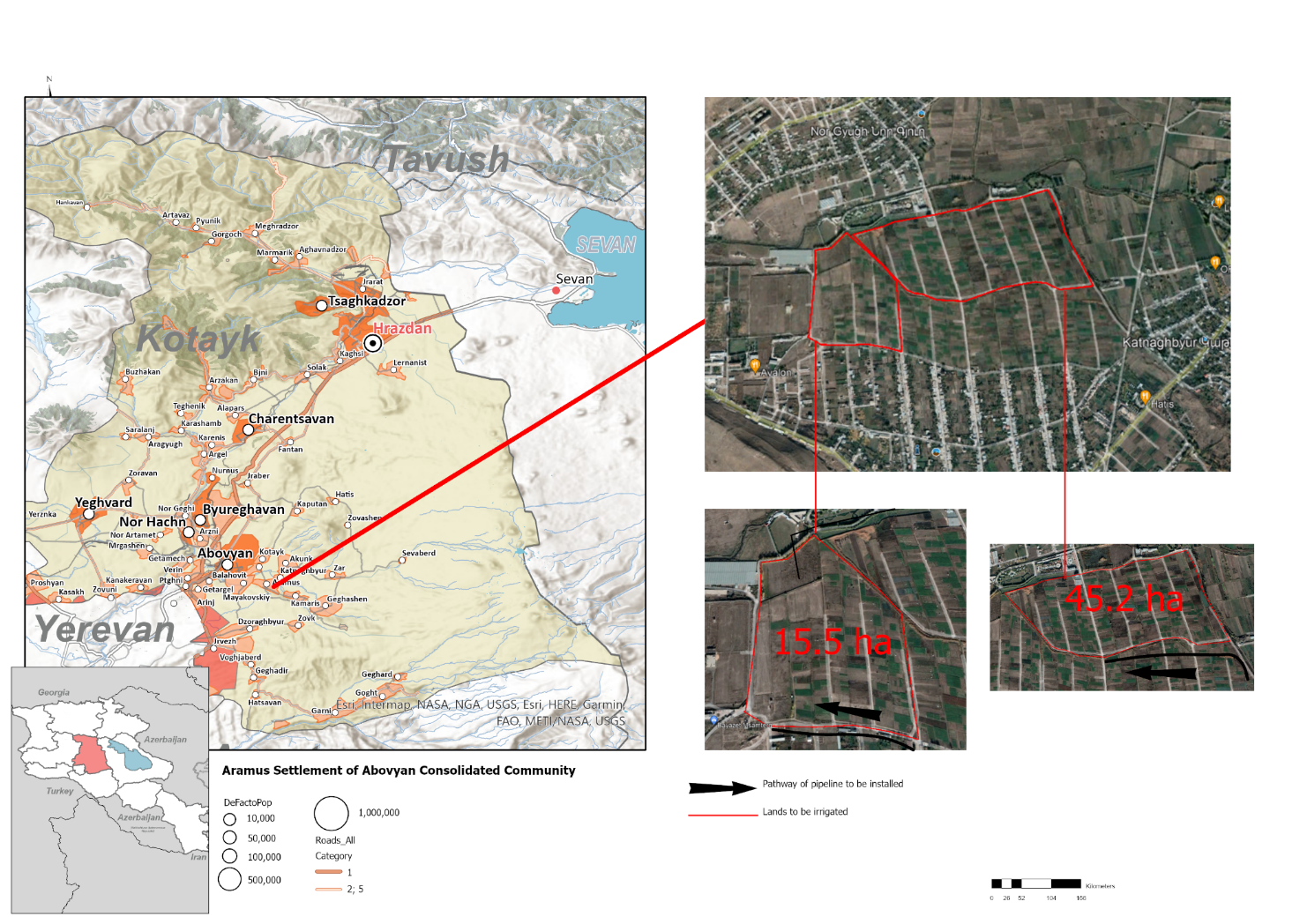 Կարմիր գույնով նշումներ – Նախատեսված ոռոգման հողատարածքներըՍև գույնով նշումներ – Նախատեսվող խողովակների տեղակայման ուղղությունները 